University of Stirling Equality Impact Assessment TemplateThis template should be read in conjunction with the guidance on equality impact assessment. Equality Impact Relevance Identifying and mitigating risks of disadvantage and discrimination  Will any aspect of the policy/practice/activity/proposal be likely to result in a differential impact for people sharing a particular characteristic, and, if so, could this result in disadvantage, discrimination, harassment, victimsation or any other conduct prohibited by the Equality Act (2010)? In answering these questions, please summarise the evidence you have considered and the issues you have identified.Note: 9 of the characteristics listed are protected in law under the Equality Act 2010. These are denoted below by (PC). The other characteristics are those which the University has identified should be considered as part of its work to achieve its published equality outcomes.Promotion of equality and good relations Does this policy/practice/activity/proposal help the University fulfil its statutory duties to promote equity and good relations between people who share a characteristic and those who do not?As a result of the thought and engagement process in steps 2 and 3, if you have identified (a) risks of disadvantage, discrimination, harassment or victimisation; or (b) opportunities to help better promote equity and good relations between people who share a characteristic and those who do not, summarise below what steps need to be taken/adjustments need to be made to the policy/practice/activity/proposalAction Plan    Summarise any actions required as a result of the EIA    Once the EIA has been completed and signed off, please submit to equality@stir.ac.uk     Findings of the EIA including the action plan will be published, in line with the University’s statutory duties.Title of policy, practice, activity or proposed decisionRevisal of Student Graduate AttributesPurpose/aim of aboveTo recognize a set of attributes which graduates of University of Stirling will have the opportunity to acquire during their degreeFaculty or Professional Services area responsibleDean TQEWill the policy/practice/activity/proposal impact on people? Yes CharacteristicIs there potential for a differential impact between people who share a characteristic and those who do not? (YES/NO/UNKNOWN)If yes, is there potential for that differential outcome to result in disadvantage/ discrimination? (YES/NO/UNKNOWN)If disadvantage was identified, is this lawful, justifiable and proportionate?(YES/NO/ UNKNOWN)Summarise the reasoning behind your findings, and any evidence you have drawn upon in coming to that conclusion. If the answer to any of the 3 questions is “unknown”, note what steps will be taken to investigate further.Age (PC)noCaring responsibilities noDisability (PC)yesyesThe graduate attributes explicitly recognize that every student develops attributes in the context of their own experience and have their own voice. Through discussion with the Accessibility & Inclusion team we have recognized the following potential areas of disadvantage:Those with autism may struggle with change but we have support in place for students to support them to develop strategies to cope with change.Those with hearing impairment will struggle with “listening” in the traditional sense but with assistive technology or human support they can do so.Those with sight impairment may struggle with digital literacy but again, with assistive technology, training and support, the impact of this impairment can be minimized.Gender identitynoGender Re‐assignment (PC)noMarriage and civil partnership (PC)noMental health and wellbeingnoPregnancy and Maternity (PC)noRace (including ethnicity, nationality & skin colour) (PC)noReligion or belief (PC)noSex (PC)noSexual orientation (PC)noSocio-economic statusnoExperience of the care system (“careexperienced”)noCharacteristicYES/NO/ UNKNOWNSummarise the reasoning behind your findings, and any evidence you have drawn upon in coming to that conclusion. If the answer is “unknown”, note what steps will be taken to investigate further.Age (PC)yesThe graduate attributes focus on social intelligence which explicitly includes open and honest communication; mutual understanding; taking account of others thoughts, feeling and perspectives and being able to work with others, no matter their background or culture. By doing so, the intention is to break down any barriers to equality and to promote good relations.Caring responsibilities yesAs aboveDisability (PC)yesAs aboveGender identityyesAs aboveGender Re‐assignment (PC)yesAs aboveMarriage and civil partnership (PC)yesAs aboveMental health and wellbeingyesAs abovePregnancy and Maternity (PC)yesAs aboveRace (including ethnicity, nationality and skin colour) (PC)yesAs aboveReligion or belief (PC)yesAs aboveSex (PC)yesAs aboveSexual orientation (PC)yesAs aboveSocio-economic statusyesAs aboveExperience of the care system (“care experienced”)yesAs aboveCharacteristicSteps/adjustments required to mitigate risks of disadvantage/discrimination or promote equity and good relationsAge (PC)Caring responsibilities Disability (PC)Those with autism may struggle with change but we have support in place for students to support them to develop strategies to cope with change. These include an induction process (introduced in 2019); on-going support from SSS and Autism Scotland; ARUAA adjustments to help these students develop the attributes at their own pace.Those with hearing impairment will struggle with “listening” in the traditional sense but with assistive technology or human support they can do so. Through our ARUAA system these support systems are in place.Those with sight impairment may struggle with digital literacy but again, with assistive technology, training and support, the impact of this impairment can be minimized and is currently supported through our ARUAA system. Gender identityGender Re‐assignment (PC)Marriage and civil partnership (PC)Mental health and wellbeingPregnancy and Maternity (PC)Race (including ethnicity, nationality and skin colour) (PC)Religion or belief (PC)Sex (PC)Sexual orientation (PC)Socio-economic statusExperience of the care system (“care experienced”)Action/change requiredResponsibilityTimescaleResources requiredWho else needs to be involved in approval of actions/resources? NoneEquality Impact Assessment completed by                   Prof Alison Green      Prof Alison Green                                                                                            Pam Crawford 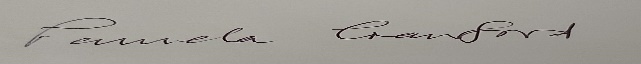 Date4/08/2020